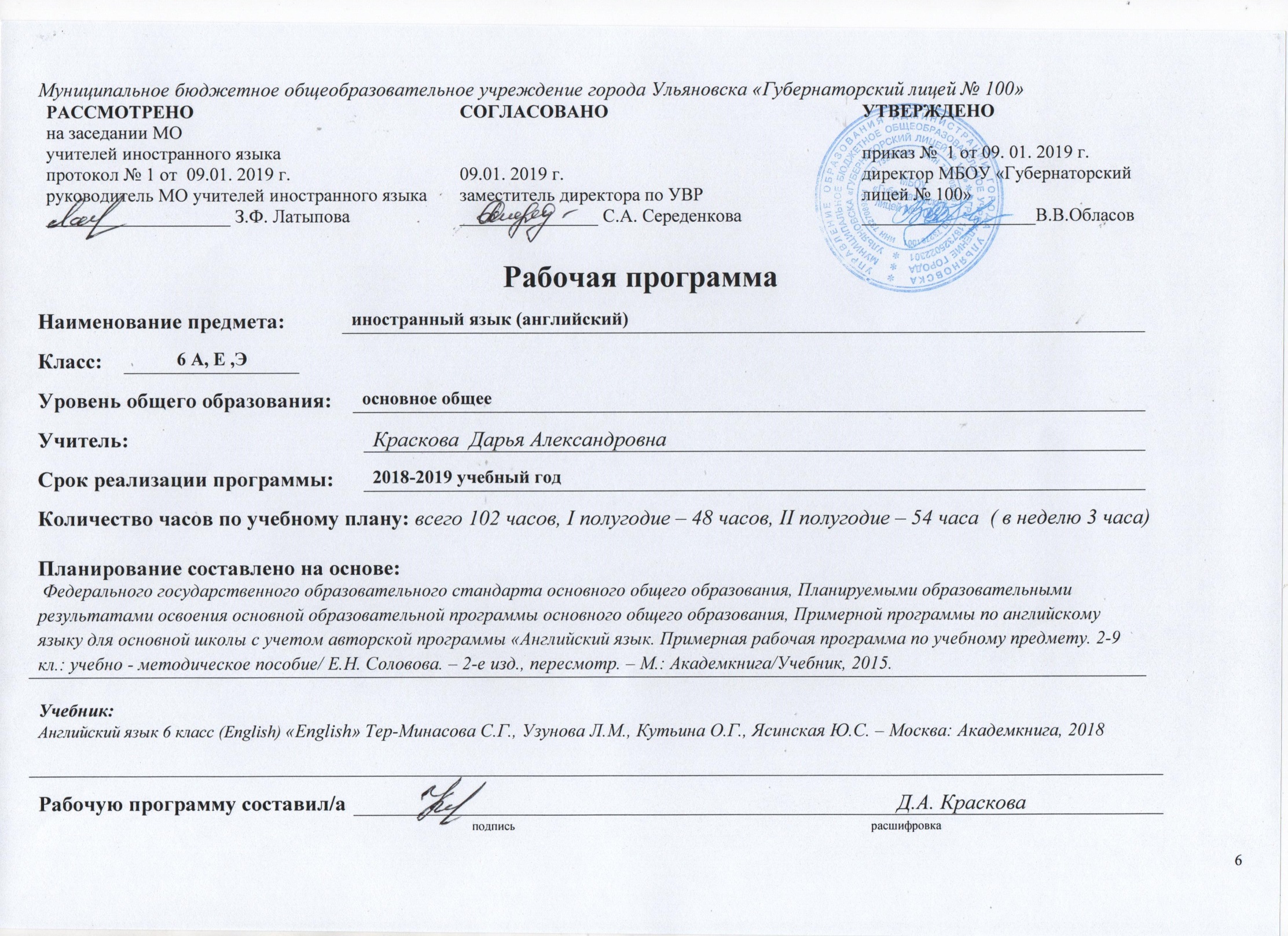 Данная рабочая программа по иностранному языку (английский), далее иностранный язык,  предназначена для 6 класса и разработана на основе авторской программы «Английский язык. Примерная рабочая программа по учебному предмету. 2-9 кл.: учебно - методическое пособие/ Е.Н. Соловова. – 2-е изд., пересмотр. – М.: Академкнига/Учебник, 2015.  Учебник Английский язык 6 класс (English) «English» Тер-Минасова С.Г., Узунова Л.М., Кутьина О.Г., Ясинская Ю.С. – Москва: Академкнига, 2018Изучение иностранного языка на ступени основного общего образования направлено на достижение следующих целей:Развитие иноязычной коммуникативной компетенции в совокупности её составляющих:	речевой, языковой, социокультурной, компенсаторной, учебнопознавательной;Развитие и воспитание понимания у школьников важности изучения иностранного языка в современном мире и потребности пользоваться им как средством общения, познания, самореализации и социальной адаптации;Воспитание качеств  гражданина и патриота, развитие национального самосознания, стремления к взаимопониманию между людьми разных сообществ, толерантного отношения к проявлениям иной культуры.Планируемые результаты  освоения учебного предмета Предметные результаты  включают в себяКоммуникативная компетенцияВ говорении:Обучающийся научитсяВ диалогической речи (объем высказывания 3 реплики с каждой стороны)умение вести диалог этикетного характера, диалог- расспрос, диалог- побуждение к действию, диалог- обмен мнениями.начинать, вести, поддерживать и заканчивать различные виды диалогов в стандартных ситуациях общения, соблюдая нормы речевого этикета, при необходимости переспрашивая и уточняя;расспрашивать собеседника и отвечать на его вопросы, высказывая свое мнение, просьбу, отвечать на предложения собеседника согласием/ отказом в пределах изученной тематики усвоенного лексико- грамматического материала.Обучающийся получит возможностьВ монологической речи -8-10 фраз.рассказывать о себе, своей семье, друзьях, своих интересах и планах на будущее;сообщать краткие сведения о своем городе/селе, о своей стране и странах изучаемого языка;описывать события, явления, передавать основное содержание, основную мысль прочитанного или услышанного, выражать свое отношение к прочитанному / услышанному, давать краткую характеристику персонажей.В аудировании I. Обучающийся научится- воспринимать на слух и полностью понимать речь учителя и одноклассников, относящихся к разным коммуникативным типам речи (сообщение, рассказ, интервью);II. Обучающийся получит возможностьвоспринимать на слух и выборочно понимать с опорой на языковую догадку, контекст краткие несложные аутентичных прагматические аудио- и видеотексты, выделяя значимую/ нужную/ необходимую информацию;В чтении I. Обучающийся научится- читать аутентичные тексты разных жанров и стилей с полным и точным пониманием и с использованием различных приемов смысловой переработки текста (языковой догадки, выборочного перевода), а также справочных материалов, уметь оценивать полученную информацию, выражать свое мнение;II. Обучающийся получит возможностьчитать аутентичные тексты с выборочным пониманием значимой / нужной/ интересующей информации;В письменной речиОбучающийся научитсязаполнять анкеты и формулы;писать поздравления, личные письма с опорой на образец с употреблением формул речевого этикета, принятых в стране/ странах изучаемого языка;Обучающийся получит возможностьсоставлять план, тезисы устного или письменного сообщения, кратко излагать результаты проектной деятельности.1.2 Языкова компетенцияОрфографияI.Обучающийся научится правильно писать изученные слова.II. Обучающийся получит возможность научиться сравнивать и анализировать буквосочетания английского языка и их транскрипцию.Фонетическая сторона речиОбучающийся научится:различать на слух и адекватно, без фонематических ошибок, ведущих к сбою коммуникации, произносить все звуки английского языка;соблюдать правильное ударение в изученных словах;различать коммуникативные типы предложения по интонации;II. Обучающийся получит возможность научиться:выражать модальные значения, чувства и эмоции с помощью интонации;различать на слух британские и американские варианты английского языка.Лексическая сторона речи Обучающийся научится:узнавать в письменном и звучащем тексте изученные лексические единицы (слова, словосочетания, реплики- клише речевого этикета), в том числе многозначные, в пределах тематики основной школы;употреблять в устной и письменной речи в их основном значении изученные лексические единицы (слова, словосочетания, реплики- клише речевого этикета), в том числе многозначные, в пределах тематики основной школы в соответствии с решаемой коммуникативной задачей; соблюдать существующие в английском языке нормы лексической сочетаемости;II. Обучающийся получит возможность научиться:употреблять в речи в нескольких значениях многозначные слова, изученные в пределах тематики основной школы;находить различия между явлениями синонимии и антонимии;использовать языковую догадку в процессе чтения и аудирования (догадываться о значении незнакомых слов по контексту и по словообразовательным элементам).Грамматическая сторона речиОбучающийся научится:распознавать и употреблять в речи:- различные коммуникативные типы предложений- распространённые простые предложения- сложносочинённые предложения с сочинительными союзами and, but, or;- части речиII.  Обучающийся получит возможность научится употреблять—глаголы в наиболее употребительных временных формах действительного залога—различные грамматические средства —модальные глаголы и их эквиваленты Социокультурная осведомленность-фамилиями и именами выдающихся людей в странах изучаемого языка и России, основными фактами их биографии,-оригинальными и адаптированными материалами поэзии и прозы, сказками, легендами, рассказами,-с традициями проведения праздников государственного, религиозного, национальноисторического характера стран изучаемого языка и России,-с государственной символикой стран изучаемого языка и России.2. Предметные результаты в познавательной сфереумение сравнивать языковые явления родного и иностранного языков на уровне отдельных грамматических явлений, слов, словосочетаний, предложений;-владение приемами работы с текстом: умение пользоваться определенной стратегией чтения/ аудирования в зависимости от коммуникативной задачи (читать/ слушать текст с разной глубиной понимания);-умение действовать по образцу/ аналогии при выполнении упражнений и составлении собственных высказываний в пределах тематики основной школы;-готовность и умение осуществлять индивидуальную и совместную проектную работу; -умение пользоваться справочным материалом (грамматическим и лингвострановедческим справочниками, двуязычным и толковым словарями, мультимедийными средствами.3. Предметные результаты в ценностно- ориентационной сферепредставление о языке как средстве выражения чувств, эмоций, основе культуры мышления;-достижение взаимопонимания в процессе устного и письменного общения с носителями иностранного языка, установление межличностных и межкультурных контактов в доступных пределах; -приобщение к ценностям мировой культуры как через источники информации английском языке ( в том числе мультимедийные), так и через непосредственное участие в школьных обменах, туристических поездках, молодежных форумах.4. Предметные результаты в  эстетической сфере-владение элементарными средствами выражения чувств и эмоций на английском языке; -стремление к знакомству с образцами художественного творчества на английском языке и средствами английского языка.5. Предметные результаты в  трудовой сфере-умение рационально планировать свой учебный труд;-умение работать в соответствии с намеченным планом.6. Предметные результаты в физической сфере-стремление вести здоровый образ жизни (режим труда и отдыха, питание, спорт, фитнес).Метапредметные результаты включают в себя:В процессе изучения английского языка у учащихся 6 класса развиваются следующие умения:развития умения планировать свое речевое и неречевое поведение,-развитие коммуникативной компетенции, включая умение взаимодействовать с окружающими, выполняя разные социальные роли,-развитие различных учебных действий, включая навыки работы с информацией: поиск и выделение необходимой информации, обобщение и фиксация информации,-развитие смыслового чтения, включая умение определять тему, прогнозировать содержание текста по заголовку/ по ключевым словам, выделять основную мысль, главные факты, опуская второстепенные, устанавливать логическую последовательность основных фактов.Личностные результаты включают в себя:формирование мотивации к изучению английского языка,-осознание возможностей самореализации и социальной адаптации средствами английского языка,стремление к совершенствованию собственной речевой культуры в целом,формирование коммуникативной компетенции в межкультурной и межэтнической коммуникации,-стремление к лучшему осознанию культуры своего народа и готовность содействовать ознакомлению с ней представителей других странCодержание учебного предмета Здоровье прежде всего - ( здоровье и недомогание; рациональное и правильное питание; спорт; экология; международные экологические организации и движения; известные врачии спортсмены).Чудеса североамериканского континента -( география США; природные чудеса Северной Америки, история их открытия и исследования путешественниками и учеными разных стран; Канада от А до Я — краткая история).Досуг и увлечения –(покупки и известные магазины Великобритании и России; тематические парки; походы в кино; чтение книг; посещение музеев).Учебно-тематическое планированиеВ учебном плане МБОУ « Губернаторский лицей № 100»  на изучение иностранного языка (английский) в 6 классе выделяется на 2 полугодие 54 часа ( 3 часа в неделю). Название циклаКоличество часовЗдоровье прежде всего11Чудеса североамериканского континента19Досуг и увлечение 24Итого:54